Lifeline Gospel Ministries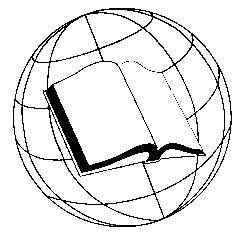 Truly, Truly, I say unto you, he that believes on me has everlasting life.  John 6:47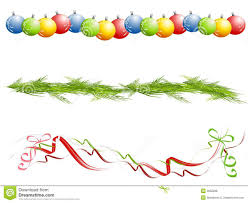 Merry Christmas to you and yours and praying for God's very best in 2018We can only give thanks to our wonderful Jesus for giving us another beautiful year to Minister. This has been an amazing year as we have seen many come to faith in many schools from Jamaica, St. Lucia and Honduras. Many of you have shared amazing stories of what the Lord is doing as you serve the Lord and minister in your Island. Thank you for being faithful and consistent in working where the Lord has called you. You have been called and you have served the Lord well. From the very bottom of our hearts we want to say thank you. Let us keep our eyes on Him. He is coming soon! Looking for that blessed hope, and the glorious appearing of the great God and our Savior Jesus Christ (Titus 2:13). Mendel and Pat Farquharson 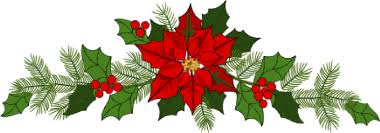 HondurasWe have been receiving very good report from time to time from Honduras of how the Lord is continuing to reach many lives with the message of salvation and with the 'Cara a Cara' booklets. Ministry is taking place there, not only in the schools, but also in the fire department. JamaicaPastor Ricketts was blessed once again this year in the month of September with the support of Jamaica Broilers Group of Companies, which sponsored him and many pastors to go on a bus trip to various parts of the Island. They stayed in hotels overnight and went to the Public schools to minister to high school students and distribute the Face to Face booklets. In the month of November we were blessed to send 16 large boxes of supplies to the Jamaica Child Evangelism Fellowship with a little over 300 care bags for the students of the good news club. It was a beautiful experience having volunteers coming together to pack boxes with supplies for the Good news club students. 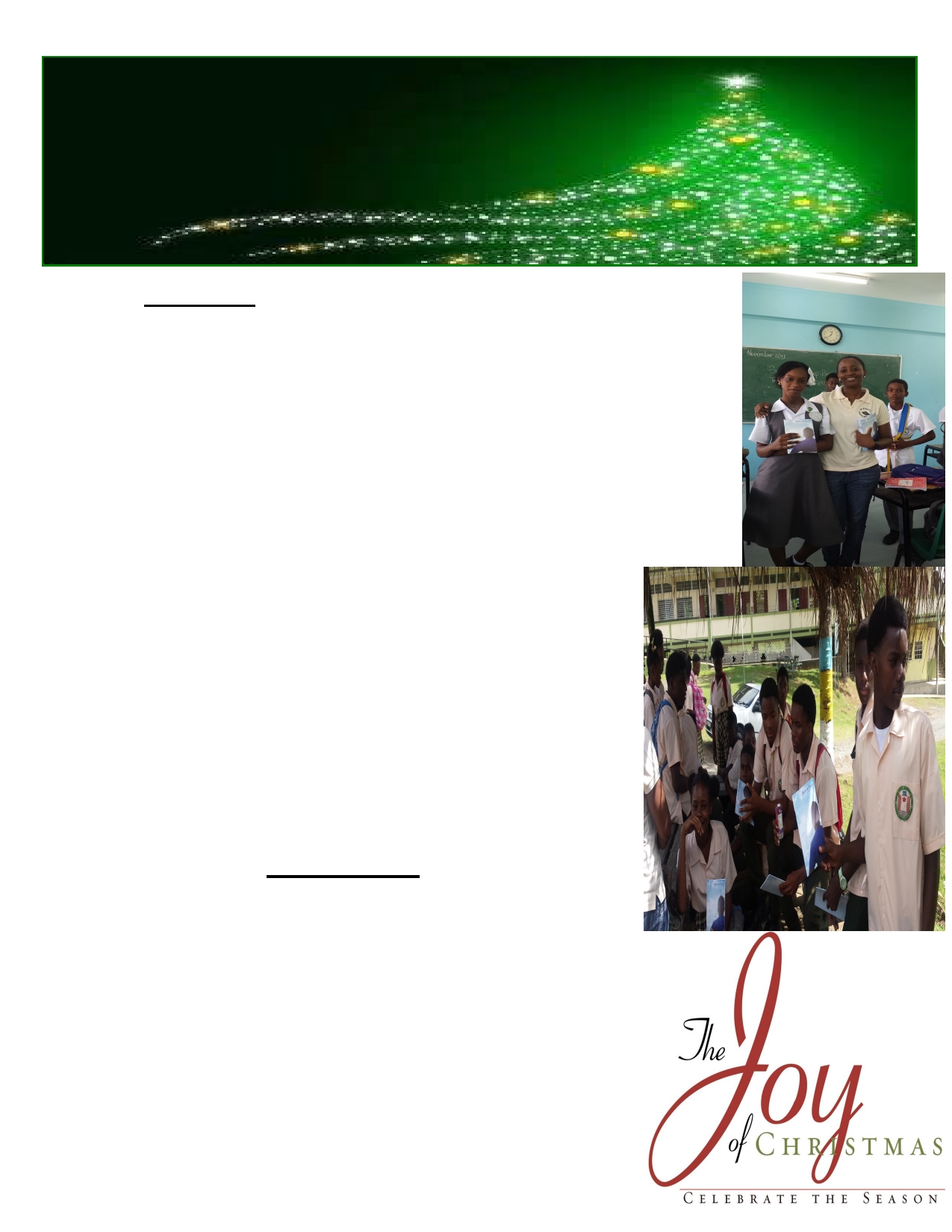 St. LuciaThe Clendon Mason Secondary School and Grand Reviere Secondary School, located in the east and north-eastern part of the island respectively, received over 500 Face to Face booklets each. The principals of both schools showed gratitude for this initiative to enlighten their students about biblical self- image. The principal of the Clendon Mason Secondary School extended an invitation to return in 2018 to engage his students in small group sessions. This is an opportunity for continuity of the work started. The Face to Face booklet is becoming a 'household name' in St. Lucia. Between 2016 to 2017 over 5000 High school students in the south of the island have received a 'Face to Face' booklet and the feedback is amazing. I thank God that He is using the booklet to help the youth in their most challenging and difficult times. Also on December 8th a press release headline: Distribution of 'Face to Face' booklet was sent to various media outlets, the Star Newspaper, the Mirror and television news stations. The article can be seen online - Stluciastar.com. No WorriesShipment of No worries booklet will be off to Jamaica and St Lucia in the month of January 2018 for ministry in the Islands. 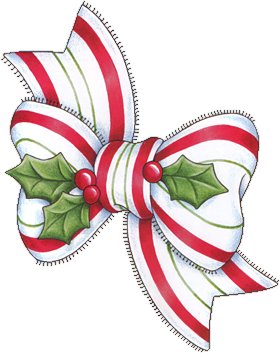 Prayer Requests Pray for Trinidad who is hoping to join in the ministry in 2018. That God will supply the much needed funds for publication of more booklets. For the salvation of souls and deeper growth among new believers being discipled. For God's grace, health and vision for Ministry partners and Founders of LGM. Lifeline Gospel Ministries2401 W Cypress Creek Rd.Ft. Lauderdale FL. 33309-33309